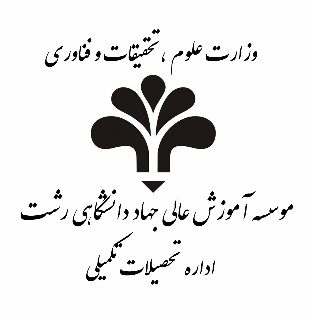 		گزارش پيشرفت كار پژوهشياداره تحصیلات تکمیلی  .....................احتراما ، در تاريخ ................ گزارش پيشرفت كار پژوهشي  مربوط به پايان نامه/ رساله خانم/ آقاي ..................به شماره دانشجويي  .....................................  به صورت كتبي □ شفاهي  □ دريافت و موارد ذيل جهت رفع اشكالات و انجام بهتر پژوهش تذكر داده شد:---درصد تقريبي پيشرفت كار .................. و زمان پيشنهادي دفاع تقريباً ...................... است.نام و نام خانوادگي استاد راهنماتاريخ و امضاءنام و نام خانوادگي كارشناس آموزش :                                         تاريخ و امضاء                                                              فرم  بتوجه: دانشجو موظف است گزارش پيشرفت كار پژوهشي را در موعد مقرر با تاييد استاد راهنما جهت درج در پرونده به آموزش دانشكده تحويل نمايد.(حداقل دو بار در يك نيمسال)بديهي است اين مستندات در تعيين زمان دفاع  و يا تمديد احتمالي سنوات تحصيلي موثر خواهد بود. 